	   Sunday, March 10, 2013	   Monday, March 11, 2013	   Tuesday, March 12, 2013	   Wednesday, March 13, 2013	   Thursday, March 14, 2013	   Friday, March 15, 2013	   Saturday, March 16, 20136:00AMHome Shopping  Shopping program.G6:30AMV.I.P: Val Under Covers (R)  With V.I.P. hired to protect a corporate whistleblower, Val falls in love with a suspected hit man. Starring PAMELA ANDERSON, NATALIE RAITANO, MOLLY CULVER, SHAUN BAKER and LEAH LAIL.PG  (V)7:30AMV.I.P: Aqua Valva (R)  Nikki's offer to help her grandfather's boat racing team, lands V.I.P. in the plot to sell a downed Chinese spy satellite. Starring PAMELA ANDERSON, NATALIE RAITANO, MOLLY CULVER, SHAUN BAKER and LEAH LAIL.PG  (V)8:30AMHome Shopping  Shopping program.G9:00AMHome Shopping  Shopping program.G9:30AMSpecial: Future Earth: Journey To The End Of The World (R)    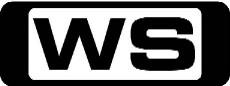 Witness an expedition to reveal what the future holds for the Arctic and the implications for the rest of our planet, to discover what we can do to prevent these changes from creating a global disaster.PG10:30AMSpecial: Operation Deep Sea - Shedding Light In The Darkness (R)    1000m below the surface - no light, immense pressure and icy temperatures. The deep sea encompasses more than 90% of the planets habitat.G11:30AMGreatest Ever: Tanks    Follow our expert, high-profile panel of judges as they pick, rank and comment on the top ten tanks of all time!PG12:30PMRiver Endurance Races: Southern 80    Join us as we watch the best in Australian Water Skiing in 2013PG1:30PMTreasure Divers: Bimini    Fizz has been contacted by the Bahamas Ministry of Shipwrecks. While he and Gary wait to find out if the Admiralty is reactivated, they enjoy the mysteries of Bimini undersea and topside.PG2:30PMRory And Paddy's Great British Adventure (R)    Rory and Paddy begin this week's adventure in Derbyshire, signing up for the World Toe Wrestling Championship. Then, the boys both try their luck in a Caravan Destruction Derby, a World Egg Throwing Championship and Worm Charming.PG3:30PMVerminators: Horror Attic    Mike and the team find the most disgusting pigeon infestation they have ever seen. Oliver pays a smelly price during a skunk removal. Starring JOEY DE LA ROSA, LAWRENCE FEDERICO and MICHAEL GARCIA.PG4:30PMPimp My Ride: Ford Econoline/Doggie Van / Jeep Grand Wagoneer (R) 'CC'  Xzibit and the GAS team get David's mobile doggie grooming company van back in business with a top-of-the-line doggie washing station, two plasma TVs, and a door that rises up on hydraulics.PG5:30PMThe Amazing Race 'CC'    **NEW EPISODE**This season, which marks the 22nd race around the world for the series, will introduce a new twist to the game. The teams will travel more than 30,000 miles, over five continents for the race  to the finish line.PG6:30PM7Mate Sunday Night Movie: The Sorcerer's Apprentice 'CC' (2010)     ** PREMIERE **A master sorcerer recruits Dave, a seemingly average guy, as his reluctant protege to defend Manhattan from his enemy. It'll take all of Dave's courage to survive his training, save the city and get the girl. Starring NICOLAS CAGE, JAY BARUCHEL, ALFRED MOLINA, TERESA PALMER and MONICA BELLUCCI.PG  (V,H)8:45PM7Mate Sunday Night Movie: American Pie 2 (R) (2001)    Returning home after their first year of college, Jim, Kevin, Oz, Finch, and Stifler rent a summer house on the Lake, vowing to celebrate their friendship and make this the best summer ever. Starring JASON BIGGS, SHANNON ELIZABETH, ALYSON HANNIGAN, CHRIS KLEIN and THOMAS IAN NICHOLAS.MA  (S)10:45PM7Mate Sunday Night Movie: American Pie: The Book Of Love (R) (2009)   Three new hapless virgins have stumbled upon the Book of Love. Unfortunately for them, the book is ruined, and with incomplete advice, it leads them on a hilarious journey to lose their virginity. Starring BUG HALL, KEVIN M  HORTON, BRANDON HARDESTY, BETH BEHRS and MELANIE PAPALIA.MA (S,A)12:45AMDeadliest Warrior: SWAT Vs GSG-9    An epic match-up featuring SWAT, the elite special forces of U.S. law enforcement, against Germany's GSG-9, the ultra-secretive paramilitary arm of the German Police.M (V)2:00AMRory And Paddy's Great British Adventure (R)    Rory and Paddy begin this week's adventure in Derbyshire, signing up for the World Toe Wrestling Championship. Then, the boys both try their luck in a Caravan Destruction Derby, a World Egg Throwing Championship and Worm Charming.PG3:00AMSpecial: Future Earth: Journey To The End Of The World (R)    Witness an expedition to reveal what the future holds for the Arctic and the implications for the rest of our planet, to discover what we can do to prevent these changes from creating a global disaster.PG4:00AMV.I.P: Val Under Covers (R)  With V.I.P. hired to protect a corporate whistleblower, Val falls in love with a suspected hit man. Starring PAMELA ANDERSON, NATALIE RAITANO, MOLLY CULVER, SHAUN BAKER and LEAH LAIL.PG  (V)5:00AMV.I.P: Aqua Valva (R)  Nikki's offer to help her grandfather's boat racing team, lands V.I.P. in the plot to sell a downed Chinese spy satellite. Starring PAMELA ANDERSON, NATALIE RAITANO, MOLLY CULVER, SHAUN BAKER and LEAH LAIL.PG  (V)6:00AMHome Shopping  Shopping program.G6:30AMHome Shopping  Home ShoppingG7:00AMI'm In The Band: What Happened? (R) 'CC'    Iron Weasel's pre-concert ritual leads to a string of strange events including Ash getting stuck in a pickle costume, Burger knocking himself out and Derrick delivering a baby on the side of the road. Starring LOGAN MILLER, STEVE VALENTINE, GREG BAKER, STEPHEN FULL and CAITLYN TAYLOR LOVE.G7:30AMPair Of Kings: Pair Of Prom Kings (R) 'CC'    Boomer and Brady head back to their high school prom in Chicago to flaunt their royal status. Starring MITCHEL MUSSO, DOC SHAW, GENO SEGERS, KELSEY CHOW and RYAN OCHOA.G8:00AMA.N.T Farm: ManagemANT (R) 'CC'    Cameron pretends to be Chyna's manager when they meet music producer, Hippo. Chyna thinks it might be her big break, but when Hippo wants to make some changes that Chyna doesn't agree with, it's up to Cameron to step in. Starring CHINA ANNE MCCLAIN, SIERRA MCCORMICK, JAKE SHORT, STEFANIE SCOTT and CARLON JEFFERY.G8:30AMHandy Manny: Doggie Door / Rocking Chair (R)    Manny and the tools install a doggie door. Then, Manny builds a rocking chair.G9:00AMNBC Today (R) 'CC'    International news and weather including interviews with newsmakers in the world of politics, business, media, entertainment and sport.10:00AMNBC Meet The Press (R) 'CC'    David Gregory interviews newsmakers from around the world.11:00AMV.I.P: Molar Ice Cap (R)  A drug lord's efforts to avoid a stretch in a Bolivian prison lead to Tasha's ex-husband being hired to kill her and another spouse. Starring PAMELA ANDERSON, NATALIE RAITANO, MOLLY CULVER, SHAUN BAKER and LEAH LAIL.PG  (V)12:00PMV.I.P: It's Val's Wonderful Life (R)  A fiery explosion aboard a boat leads everyone to suspect that Val has been killed. Starring PAMELA ANDERSON, NATALIE RAITANO, MOLLY CULVER, SHAUN BAKER and LEAH LAIL.PG  (V)1:00PMAustralian Biker Build Off (R)    Four of Australia's best custom motorcycle builders have just six weeks to build the ultimate street-style drag bike.PG  (L,A)1:30PMMotor Mate: Fangio & Moss - Friendly RivalsOne of the most enduring motor racing rivalries is that between Stirling Moss and Juan Manuel Fangio. We witness the extraordinary battle between these men who dominated Grand Prix racing.     G3:20PMMotor Mate: Winning Ain't Easy (R)  Discover just what it takes to win in drag racing, saloon cars and rallying, then celebrate the marvellous Gerry Marshall, a prolific race winner and a colourful character who deserves greater prominence in the history of motorsport.G4:30PMDream Car Garage    This motoring series showcases the latest exotic cars, test drives and vintage collectables from museums and the rich and famous, and also includes unbelievable auto restorations.PG5:00PMDream Car Garage    This motoring series showcases the latest exotic cars, test drives and vintage collectables from museums and the rich and famous, and also includes unbelievable auto restorations.PG5:30PMPimp My Ride: Pontiac / Toyota RAV4 (R) 'CC'  Xzibit and the guys at GAS take in a Pontiac Sunbird, giving it a whole new lease on life as a 'Tiki-mobile' , with Tiki graphics, binoculars, and an Italian ice machine in the trunk.PG6:30PMAmerican Dad: White Rice (R) 'CC'    After Stan and Francine have an argument , Stan recommends they see a marriage counselor but instead takes her to see a  hypnotist who reawakens her dream of being a stand-up comedian.PG  (S,V,A)7:00PMHow I Met Your Mother: Three Days Of Snow (R) 'CC'    A blizzard hits New York City, threatening a tradition of Marshall and Lily's; and leaving Ted and Barney to keep McClaren's doors open. Starring JOSH RADNOR, JASON SEGEL, NEIL PATRICK HARRIS, ALYSON HANNIGAN and COBIE SMULDERS.PG7:30PMPawn Stars: Sink Or Sell (R) 'CC'    Corey's in trouble after not testing a Chris-Craft boat before buying. Plus, a 1954 Gretsch guitar once  owned by actor Robert Duvall. Starring RICHARD HARRISON, RICK HARRISON, COREY HARRISON and CHUMLEE.PG  (N)8:00PMHollywood Treasure: Holy Gobstopper Batman! 'CC'    **NEW EPISODE**Brian authenticates a gobstopper from Willy Wonka and the Chocolate Factory. Then, Joe and Jon track down what appears to be Robin's sidecar from the 1960's Batman television series.PG8:30PMPawn Stars: Chumlee's Dummies / Guns And Rangers 'CC'    **NEW EPISODE**The sky is the limit for the Pawn Stars as they consider buying a 1939 Allied Forces World War II plane. Will the gang soar to new heights and make a deal? Starring RICHARD HARRISON, RICK HARRISON, COREY HARRISON and CHUMLEE.PG9:30PMAmerican Restoration: Tractors And Trucks / Bikes And Barbeques    **NEW EPISODE**When a client brings in his father's 1954 Bantam tractor, Rick must mend this latent lawn wrangling machine. And later  a 1940s Japanese Maruishi bicycle comes into the shop for a makeover. Starring RICK DALE, TYLER DALE, RON DALE, KOWBOY and TED.PG10:30PMCash Cowboys: Screeched In (R)    The guys head to The Rock to load up on authentic Newfoundland collectibles. In a church filled to the rafters with treasures, Sheldon spots the 'Holy Grail'.PG11:30PMBid America: Born In A Barn    **NEW EPISODE**Mikkelson Barn Boat Auction.PG12:00AMWarehouse 13: Vendetta (R)    An emergency case takes the whole team to Washington DC when Dickinson is found dead and Artie recognises the cause. Starring EDDIE MCCLINTOCK, JOANNE KELLY, SAUL RUBINEK, GENELLE WILLIAMS and ALLISON SCAGLIOTTI-SMITH.M1:00AM7mate Movie: Rock Monster (R) (2008)    When a group of college friends travel across Europe for the summer they accidentally unleashed a rock monster. Starring CHAD COLLINS, NATALIE DENISE SPERL, ALICIA LAGANO, DAVID FIGLIOLI and JON POLITO.M  (V,H)3:00AMMotor Mate: Grand Prix Legends (R)  James Clark Jr. was born in Scotland in 1936 and is still regarded as one of the best Formula 1 race car drivers of all time.G4:10AMDream Car Garage    This motoring series showcases the latest exotic cars, test drives and vintage collectables from museums and the rich and famous, and also includes unbelievable auto restorations.PG4:35AMDream Car Garage    This motoring series showcases the latest exotic cars, test drives and vintage collectables from museums and the rich and famous, and also includes unbelievable auto restorations.PG5:00AMPimp My Ride: Pontiac / Toyota RAV4 (R) 'CC'  Xzibit and the guys at GAS take in a Pontiac Sunbird, giving it a whole new lease on life as a 'Tiki-mobile' , with Tiki graphics, binoculars, and an Italian ice machine in the trunk.PG6:00AMHome Shopping  Shopping program.G6:30AMHome Shopping  Home ShoppingG7:00AMI'm In The Band: Road Tripp (R) 'CC'    Iron Weasel hits the open road after Tripp books a mini-concert tour around Southern California. Starring LOGAN MILLER, STEVE VALENTINE, GREG BAKER, STEPHEN FULL and CAITLYN TAYLOR LOVE.G7:30AMZeke and Luther: Bros Go Pro (R) 'CC'    Luther and Zeke get their first professional skateboarding job when Ginger arranges for them to perform a jump at a mattress store's grand opening celebration. Starring HUTCH DANO, ADAM HICKS, DANIEL CURTIS LEE and RYAN NEWMAN.G8:00AMA.N.T Farm: PhilANThropy (R) 'CC'    When Principal Skidmore makes drastic cuts to the school's budget and has to release Gibson from the staff, Chyna, Olive and Fletcher host a web-athon to raise money to cover his salary. Starring CHINA ANNE MCCLAIN, SIERRA MCCORMICK, JAKE SHORT, STEFANIE SCOTT and CARLON JEFFERY.G8:30AMHandy Manny: Table For Too Many / Bunk Bed (R)    Manny builds a large dinner table for a party. Then, Manny constructs a bunk bed for two brot hers.G9:00AMNBC Today (R) 'CC'    International news and weather including interviews with newsmakers in the world of politics, business, media, entertainment and sport.11:00AMV.I.P: Val's Big Bang (R)  V.I.P.'s efforts to aid an American archaeologist conflicts with a Ukrainian general's efforts to find a long-hidden Nazi weapon. Starring PAMELA ANDERSON, NATALIE RAITANO, MOLLY CULVER, SHAUN BAKER and LEAH LAIL.PG  (V,H)12:00PMHomicide: Life On The Street: Fits Like A Glove (R)  Crime clues are swept away and Pembleton is livid when Gaffney allows what may be the murder site to be washed down. The case escalates when a second victim is found, naked behind a church, wearing white gloves. Starring DANIEL BALDWIN, RICHARD BELZER, ANDRE BRAUGHER, ISABELLA HOFMANN and CLARK JOHNSON.M1:00PMPanic Mechanics: Circuit Racer (R)    Two teams are given 2000 pounds and two days to redesign the same model second- hand car.PG1:30PMMotor Mate: Lancia Integrale - the Full Story (R)  Lancia Integrale - The Full Story tells you all you need to know about the world's most successful rally car; a car that won six world titles in six years.G3:45PMMotor Mate: Mini (R)  Travel back to the 27th August 1994 for a huge celebration in which the main stars were around 30,000 of Britain's favourite small cars.G4:30PMDream Car Garage    This motoring series showcases the latest exotic cars, test drives and vintage collectables from museums and the rich and famous, and also includes unbelievable auto restorations.G5:00PMDream Car Garage    This motoring series showcases the latest exotic cars, test drives and vintage collectables from museums and the rich and famous, and also includes unbelievable auto restorations.G5:30PMPimp My Ride: Crown Victoria Station Wagon / Chevy Cavalier (R) 'CC'  Xzibit surprises a nurse named Therese who owns a 1984 Ford Crown Victoria station wagon.  The guys at GAS take this 'family truckster' and turn it into a hot-rod style ambulance.PG6:30PMAmerican Dad: There Will Be Bad Blood (R) 'CC'    When Stan discovers that his dirt poor half-brother is actually filthy rich, he  and his family try to take what they feel is rightfully theirs.PG  (V,A)7:00PMHow I Met Your Mother: Possimpible (R) 'CC'    Robin is desperate to find a job or she will be deported to Canada, she agrees to let Barney produce a video resume for her. Starring JOSH RADNOR, JASON SEGEL, NEIL PATRICK HARRIS, ALYSON HANNIGAN and COBIE SMULDERS.PG7:30PMMythbusters: Hollywood Hand Grenade Hero / Diet Coke & Mentos Exploding 'CC'   **NEW EPISODE**In this trio of tall tales the team take on their favourite myths. Jamie and Adam tackle tinsel town and investigate the cliche that one man can protect a group of people from a grenade blast.    PG8:30PMFamily Guy: Fast Times At Buddy Cianci Jr. High / Blind Ambition (R) 'CC'  Lois thinks Chris murdered his substitute-teacher's husband; and Brian teaches remedial English to a group of tough kids.M9:30PMFamily Guy: Jesus, Mary And Joseph! 'CC'    **NEW EPISODE**As the Griffins prepare for Christmas, Peter tells them his own twisted version  of the Nativity story. And, as per usual, the Griffins fail to learn the story's most important lesson.M  (A,S)10:00PMAmerican Dad: American Stepdad 'CC'    **NEW EPISODE**Stan invites his mother to come live with the family after Stan's stepfather dies. Roger and Stan's mum fall in love, and Stan is forced to deal with Roger as his new potential stepdad.M10:30PMFamily Guy: Family Guy Viewer Mail #1 / Running Mates (R) 'CC'  Viewer mail inspires three stories, in which Peter loses his bones, the Griffins gain super powers, and Peter appear as eight year old 'Little Rascals'. Starring SETH MACFARLANE, ALEX BORSTEIN and SETH GREEN.M  (S,A)11:30PMAmerican Dad: An Incident At Owl Creek (R) 'CC'    Stan becomes the butt of all jokes following an embarrassing happening at the new neighbours' pool party.M12:00AMBlokesworld: Ten Years On (R)    Benwah and Ado celebrate Blokesworld's 10th Birthday, with a Flashback series. Tonight we look back at dirt bikes, pillow fighting, jelly wrestling, brick breaking, topless Go Karts and burn outs.MA  (N,S)12:30AMCampus PD    Ball attends to a noise complaint. Villarreal stops youths driving home from a frat party. Shumate and Love find drivers with drug stashes.M1:00AMV.I.P: Val's Big Bang (R)  V.I.P.'s efforts to aid an American archaeologist conflicts with a Ukrainian general's efforts to find a long-hidden Nazi weapon. Starring PAMELA ANDERSON, NATALIE RAITANO, MOLLY CULVER, SHAUN BAKER and LEAH LAIL.PG  (V,H)2:00AMHomicide: Life On The Street: Fits Like A Glove (R)  Crime clues are swept away and Pembleton is livid when Gaffney allows what may be the murder site to be washed down. The case escalates when a second victim is found, naked behind a church, wearing white gloves. Starring DANIEL BALDWIN, RICHARD BELZER, ANDRE BRAUGHER, ISABELLA HOFMANN and CLARK JOHNSON.M3:00AMPanic Mechanics: Circuit Racer (R)    Two teams are given 2000 pounds and two days to redesign the same model second- hand car.PG3:30AMMotor Mate: Mini (R)  Travel back to the 27th August 1994 for a huge celebration in which the main stars were around 30,000 of Britain's favourite small cars.G4:05AMDream Car Garage    This motoring series showcases the latest exotic cars, test drives and vintage collectables from museums and the rich and famous, and also includes unbelievable auto restorations.G4:30AMDream Car Garage    This motoring series showcases the latest exotic cars, test drives and vintage collectables from museums and the rich and famous, and also includes unbelievable auto restorations.G5:00AMPimp My Ride: Crown Victoria Station Wagon / Chevy Cavalier (R) 'CC'  Xzibit surprises a nurse named Therese who owns a 1984 Ford Crown Victoria station wagon.  The guys at GAS take this 'family truckster' and turn it into a hot-rod style ambulance.PG6:00AMHome Shopping  Shopping program.G6:30AMHome Shopping  Home ShoppingG7:00AMI'm In The Band: Prank Week (R) 'CC'    When the guys prank Tripp at school and embarrass him in front of Bianca and the rest of the school, he plots his revenge with the band's former roadie and current foe, Ernesto the Besto, which keeps the guys on their toes. Starring LOGAN MILLER, STEVE VALENTINE, GREG BAKER, STEPHEN FULL and CAITLYN TAYLOR LOVE.G7:30AMZeke and Luther: Donut Jockey (R) 'CC'    Zeke and Luther take jobs delivering donuts to earn money for skateboard repairs, but Luther gets into trouble and must find a way to resolve the situation without Zeke's help. Starring HUTCH DANO, ADAM HICKS, DANIEL CURTIS LEE and RYAN NEWMAN.G8:00AMA.N.T Farm: FraudulANT (R) 'CC'    When Chyna, Olive and Fletcher meet the down-and-out Zanko, a once famous painter who was Fletcher's inspiration, Chyna convinces Fletcher to introduce himself and offer Zanko one of his paintings. Starring CHINA ANNE MCCLAIN, SIERRA MCCORMICK, JAKE SHORT, STEFANIE SCOTT and CARLON JEFFERY.G8:30AMHandy Manny: A Job From Outer Space / Sounds Like Halloween (R)    Manny repairs a spaceship that has crashed with an alien inside it. Then Manny and the tools create a spooky Halloween display for the Lee family.G9:00AMNBC Today (R) 'CC'    International news and weather including interviews with newsmakers in the world of politics, business, media, entertainment and sport.11:00AMV.I.P: 21 Val Street (R)  V.I.P. goes undercover at a local college to help break up an elusive mobster's bookmaking operation. Starring PAMELA ANDERSON, NATALIE RAITANO, MOLLY CULVER, SHAUN BAKER and LEAH LAIL.PG  (V)12:00PMHomicide: Life On The Street: Extreme Unction (R)  When a third victim is discovered, Lieutenant Russert is pressed by the media to release details of the case. Pembleton talks with a supposed witness and slowly realises he's grilling the killer. Starring DANIEL BALDWIN, RICHARD BELZER, ANDRE BRAUGHER, ISABELLA HOFMANN and CLARK JOHNSON.M1:00PMMotor Mate: Enduro Through the Decades (R)  This revealing documentary chronicles just how Ensuro's glorious past has moulded the sport into what it has become today.G3:30PMMotor Mate: Aston Martin DB7 - Supercar (R)    Discover the exciting spirit and verve of the Aston Martin DB7 for which its predecessors are famous world-wide. Take  a look at the planning, testing and production of the car, together with road impressions by Stirling Moss and in -car camera footage.G4:30PMDream Car Garage  Interior evaluation, replace or redo? John Proctor talks about prepping before media blasting. Get professional tips on detailing & maintaining chrome trim. Plus, a 1974 un-restored E-type Jaguar.G5:00PMDream Car Garage  Paint stripping with Greg from Legendary Motorcar. Get professional tips on cleaning & conditioning interior & convertible tops. Plus, Rebuilding engines, and blocks & cylinders with Mike Curly.G5:30PMPimp My Ride: Subaru Impreza / Cadillac Hearse (R) 'CC'  Xzibit and the guys at GAS take aim at a 1996 Subaru Impreza owned by a paintball player named Louis.PG6:30PMAmerican Dad: For Whom The Sleigh Bell Tolls (R) 'CC'    When Stan gives Steve a gun for Christmas, Steve accidentally kills Santa Claus, causing the family to seek refuge from a bloody onslaught from the North Pole.PG  (V,A)7:00PMHow I Met Your Mother: Zoo Or False (R) 'CC'    When Marshall gets mugged, Lily decides she wants a gun for protection, so Marshall comes up with a new story about the mugging. Starring JOSH RADNOR, JASON SEGEL, ALYSON HANNIGAN, NEIL PATRICK HARRIS and COBIE SMULDERS.PG7:30PMBomb Patrol: Afghanistan: Donkeys 'CC'    **NEW EPISODE**Soldiers are deployed to the town of Du Abi, where a local villager has reported two IEDs outside of his home. While searching, Ricky is forced into a deadly position in an attempt to complete the mission.PG8:30PMHardcore Pawn: Cold Blooded Robbery / Devil In Detroit AKA It Got Robbed!   **NEW EPISODE**A customer is found hiding in a refrigerator waiting for closing time to  sneak out and rob the store. Ashley wants overnight security, but Les squashes the plan, something he may regret later. Starring LES GOLD, SETH GOLD, ASHLEY GOLD and RICH.M 9:30PMAmerican Pickers: The Return Of Hobo Jack / Jurassic Pick    **NEW EPISODE**The guys make a return visit to fan favorite Hobo Jack's sprawling forest sanctuary in Illinois. But wading through his 'junkalanche' proves easier than making a deal. Starring MIKE WOLFE and FRANK FRITZ.PG11:30PMRude Tube: Four Legged Friends (R)    From the outrageously wacky to the down right rude, see many viral videos, right here on Rude Tube.M12:00AMCampus PD    An underager has possession of alcohol. A student urinates in public. An intoxicated underager lies to police. A reckless drives is caught.M12:30AM30 Rock: Kidney Now! (R) 'CC'    A special 30 Rock episode featuring celebrity guests Alan Alda, Sheryl Crow, Cyndi Lauper, Elvis Costello, Mary J. Blige and more! Starring ALEC BALDWIN, TINA FEY, TRACY MORGAN, SCOTT ADSIT and JACK MCBRAYER.PG1:00AMV.I.P: 21 Val Street (R)  V.I.P. goes undercover at a local college to help break up an elusive mobster's bookmaking operation. Starring PAMELA ANDERSON, NATALIE RAITANO, MOLLY CULVER, SHAUN BAKER and LEAH LAIL.PG  (V)2:00AMHome Shopping  Shopping program.G2:30AMHome Shopping  Shopping program.G3:00AMHome Shopping  Shopping program.G3:30AMRoom For Improvement (R) 'CC'    Surf's up as the team creates a beachside living room - and you won't believe what Craig does with a surfboard!G4:00AMHomicide: Life On The Street: Extreme Unction (R)  When a third victim is discovered, Lieutenant Russert is pressed by the media to release details of the case. Pembleton talks with a supposed witness and slowly realises he's grilling the killer. Starring DANIEL BALDWIN, RICHARD BELZER, ANDRE BRAUGHER, ISABELLA HOFMANN and CLARK JOHNSON.M5:00AMPimp My Ride: Subaru Impreza / Cadillac Hearse (R) 'CC'  Xzibit and the guys at GAS take aim at a 1996 Subaru Impreza owned by a paintball player named Louis.PG6:00AMHome Shopping  Shopping program.G6:30AMHome Shopping  Home ShoppingG7:00AMI'm In The Band: Money Bags (R) 'CC'    Tripp convinces his wealthy girlfriend Lana to give up her lavish lifestyle because he can't afford to keep up with her expensive taste. Starring LOGAN MILLER, STEVE VALENTINE, GREG BAKER, STEPHEN FULL and CAITLYN TAYLOR LOVE.G7:30AMZeke and Luther: Crash & Learn (R) 'CC'    Zeke and Luther find a super strength bungee cord in Mr. Johnson's trash and accidentally fling themselves into his yard, destroying his coveted lawn ornaments. Starring HUTCH DANO, ADAM HICKS, DANIEL CURTIS LEE and RYAN NEWMAN.G8:00AMA.N.T Farm: The ReplacemANT (R) 'CC'    When Olive takes over as the new history teacher, Chyna advises her to show everyone who's in charge. Starring CHINA ANNE MCCLAIN, SIERRA MCCORMICK, JAKE SHORT, STEFANIE SCOTT and CARLON JEFFERY.G8:30AMHandy Manny: Bunny In The Basement / Fast Eddie's Scooter (R)    Join Handy Manny, who with the help of his amazing set of talking tools is the town's expert when it comes to repairs.G9:00AMNBC Today (R) 'CC'    International news and weather including interviews with newsmakers in the world of politics, business, media, entertainment and sport.11:00AMV.I.P: Chasing Anna (R)  Johnny and Quick discover they are both guarding and dating a woman who is the heir to an assassinated king. Starring PAMELA ANDERSON, NATALIE RAITANO, MOLLY CULVER, SHAUN BAKER and LEAH LAIL.PG  (V)12:00PMHomicide: Life On The Street: Last Of The Watermen (R)    Overstressed, Kay Howard takes vacation days back home but soon finds herself in the middle of a murder. The investigation hits close to home as Kay's friends and relatives become suspects. Starring DANIEL BALDWIN, RICHARD BELZER, ANDRE BRAUGHER, ISABELLA HOFMANN and CLARK JOHNSON.M1:00PMFlashForward: Queen Sacrifice (R) 'CC'    Mark and Vogel put a plan into action to uncover the FBI mole, which could end up alienating Mark from his co-workers. Starring JOSEPH FIENNES, SONYA WALGER, JOHN CHO, JACK DAVENPORT and BRIAN F  O'BYRNE.M2:00PMClassic Racers (R)    See the most beautiful, time-forgotten track of Lime Rock Park, CT, USA. Be a race team member, driving rare 50s and 60s Ferraris, an even rarer Aston Martin DB4GT.G3:00PMMotor Mate: Colley Non-Stop (R)  Steve Colley is one of the worlds leading trial riders and an excellent teacher, and this awe-inspiring program shows just what it takes to reach the top of such a gruelling and demanding profession.PG4:30PMDream Car Garage (R)  In today's Pro Shop: metal replacement on body and metal repair or replacement with Keith Sim. Get professional tips on maintaining plastic windows in convertible tops. Plus, a 1951 LeSabre.G5:00PMDream Car Garage (R)  In the Pro Shop, we're prepping the Camaro for paint, body filler & repairing gel coat. Get Pro Tips on wheels & tire maintenance and different paint systems. Director's choice - a 1967 Shelby GT 500.G5:30PMPimp My Ride: 1989 Ford Mustang / Maxima Station Wagon (R) 'CC'  Xzibit and his team go to work to recapture a 1989 Ford Mustang's glorious past. It will be a difficult challenge. What will the team come up with this time?PG6:30PMAmerican Dad: Fartbreak Hotel (R) 'CC'    When Roger releases lethal gas into the Smiths' home they are forced to move into a hotel until the fumes clear.PG  (D,L,A)7:00PMHow I Met Your Mother: False Positive (R) 'CC'    Lily and Marshall receive shocking news that has a profound impact on the gang. Then, Ted begins is best man for an old friend. Starring JOSH RADNOR, JASON SEGEL, ALYSON HANNIGAN, NEIL PATRICK HARRIS and COBIE SMULDERS.PG7:30PMTurtleman: French Quarter Coyote (R)    Turtleman heads south to New Orleans to help innocent civilians in danger where an apparent wild dog is on the loose. Starring ERNIE BROWN JR.PG8:00PMGator Boys    **NEW EPISODE**Paul & Jimmy spring into rescue mode, after a baby alligator, whose jaw has been taped shut, is discovered roaming the bank of a nearby creek. Starring PAUL BEDARD and JIMMY RIFFLE.PG9:00PMRat B*stards: When Hunters are Hunted    **NEW EPISODE**Squirrel and Shane are trapped and surrounded by deadly water moccasins, wild boars attack Rigger, and Skeeter auditions a new hunting partner, much to Kridda's chagrin.M9:30PMSwamp People: Swamp Showdown (R)    It's the final day of the season, and hunters are in a hurry to fill their remaining tags before time runs out.PG10:30PMOperation Repo: Couple of Yups / Aces Are Wild (R)    Frankie and Lyndah deal with a couple of  snobby, uptight yuppies. Lyndah retaliates when a water delivery truck-driving debtor roughs up Sonia.M11:30PMJail (R)Learn how prostitutes are booked in Las Vegas, and what goes on in the minds of the people working within a correctional facility.    M (A)12:00AMD.E.A: Showdown With The Colombian Drug Cartel    Special Agent Sammy DelGato of DEA's Group 5-6 puts his life at risk when he goes undercover in a high risk operation that culminates in a deadly showdown with violent Columbian drug traffickers.M1:00AM30 Rock: Season Four (R) 'CC'Jack demands changes to make TGS more relatable to average Americans, sending Liz in search of a new cast  member. Starring ALEC BALDWIN, TINA FEY, TRACY MORGAN, SCOTT ADSIT and JUDAH FRIEDLANDER.                     PG1:30AMV.I.P: Chasing Anna (R)  Johnny and Quick discover they are both guarding and dating a woman who is the heir to an assassinated king. Starring PAMELA ANDERSON, NATALIE RAITANO, MOLLY CULVER, SHAUN BAKER and LEAH LAIL.PG  (V)2:30AMHomicide: Life On The Street: Last Of The Watermen (R)    Overstressed, Kay Howard takes vacation days back home but soon finds herself in the middle of a murder. The investigation hits close to home as Kay's friends and relatives become suspects. Starring DANIEL BALDWIN, RICHARD BELZER, ANDRE BRAUGHER, ISABELLA HOFMANN and CLARK JOHNSON.M3:30AMDream Car Garage (R)  In today's Pro Shop: metal replacement on body and metal repair or replacement with Keith Sim. Get professional tips on maintaining plastic windows in convertible tops. Plus, a 1951 LeSabre.G4:00AMDream Car Garage (R)  In the Pro Shop, we're prepping the Camaro for paint, body filler & repairing gel coat. Get Pro Tips on wheels & tire maintenance and different paint systems. Director's choice - a 1967 Shelby GT 500.G4:30AMPimp My Ride: 1989 Ford Mustang / Maxima Station Wagon (R) 'CC'  Xzibit and his team go to work to recapture a 1989 Ford Mustang's glorious past. It will be a difficult challenge. What will the team come up with this time?PG5:30AMHome Shopping  Home ShoppingG6:00AMHome Shopping  Shopping program.G6:30AMHome Shopping  Home ShoppingG7:00AMI'm In The Band: Bleed Guitarist (R) 'CC'    Iron Weasel's former lead guitarist, Bleed, returns to try to reclaim his position. Starring LOGAN MILLER, STEVE VALENTINE, GREG BAKER, STEPHEN FULL and CAITLYN TAYLOR LOVE.G7:30AMZeke and Luther: Pilot (R) 'CC'    Determined to secure a skateboarding sponsorship, Zeke and Luther engineer ambitious stunts to impress potential sponsors and Zeke tackles his biggest challenge yet, the 'Tunnel of Terror.' Starring HUTCH DANO, ADAM HICKS, DANIEL CURTIS LEE and RYAN NEWMAN.G8:00AMA.N.T Farm: MutANT Farm (R) 'CC'    It's Halloween at Webster High School and it's Chyna Parks' first day in the Mutant Program, where monsters go to school with normal high school students. Starring CHINA ANNE MCCLAIN, SIERRA MCCORMICK, JAKE SHORT, STEFANIE SCOTT and CARLON JEFFERY.G8:30AMHandy Manny: Story Hour / Long John Lopart (R)    Join Handy Manny, who with the help of his set of talking tools is the town's expert when it comes to repairs. Lightning knocks out power at the library a Mr. Lopart pretends to be Manny's pirate cousin.G9:00AMNBC Today (R) 'CC'    International news and weather including interviews with newsmakers in the world of politics, business, media, entertainment and sport.11:00AMV.I.P: Holy Val (R)  An assignment to guard a priceless spiritual artefact uncovers a rift within the cult and a famous jewel thief's plan to steal it. Starring PAMELA ANDERSON, NATALIE RAITANO, MOLLY CULVER, SHAUN BAKER and LEAH LAIL.PG  (V)12:00PMHomicide: Life On The Street: A Model Citizen (R)    Munch and Howard must investigate the accidental death of a teenager, shot by his brother. Serial killer, Pamela Wilgis, sues Pembleton, claiming he violated her civil rights during the questioning. Starring DANIEL BALDWIN, RICHARD BELZER, ANDRE BRAUGHER, ISABELLA HOFMANN and CLARK JOHNSON.M1:00PMFlashForward: Let No Man Put Asunder (R) 'CC'   Demetri decides to put a rush on his wedding plans with Zoey. Wedeck tries to help Aaron infiltrate Jericho in order to rescue Tracy. Starring JOSEPH FIENNES, SONYA WALGER, JOHN CHO, JACK DAVENPORT and BRIAN F  O'BYRNE.M 2:00PMBullrun: Wrecks, Lies & Videotape  This week's race starts in Wendover, Utah and heads to Salt Lake City, Utah. The challenge is to smash their cars through barriers in a timed, quarter-mile race.M3:00PMMotor Mate: World's Biggest Bikefest - Sturgis   (R)    Take a look at the action from Sturgis and the world's largest annual gathering  of motorcycles.PG  (S,A)4:30PMDream Car Garage (R)  In the Pro Shop, we're looking at Frame damage repair and anchoring a rear axle. Get pro tips on engine compartment detailing and frame twisting prevention. Director's choice - a 1957 Chevrolet Bel-Air.G5:00PMDream Car Garage (R)  In the pro shop, we're looking at first coat of paint at BASF Get pro tips on trunk detailing undercoating and trunk finish & overspray at Legendary. Director's choice - a 1965 C-Code Mustang Convertible.G5:30PMPimp My Ride: Volkswagen Baja / Honda CRX 1987 (R) 'CC'  Krissy worked hard to turn her life around and now she needs to save her car from the past.PG6:30PMBreaking The Magician's Code: Magic's Secrets Revealed (R) 'CC'    From mystifying illusions to mind blowing tricks, we reveal the ingenuity and preparation behind magic's greatest secrets. Hosted by Grant Denyer.PG7:30PM7Mate Friday Night Movie: Dragonheart (R) (1996)   The last dragon and a disillusioned dragon slaying knight must cooperate to stop an evil king who was given partialImmortality. Starring DENNIS QUAID, DAVID THEWLIS, PETE POSTLETHWAITE, DINA MEYER, JASON ISAACS and BRIAN THOMPSON.                  PG (V,H)9:30PM7Mate Friday Night Movie: Wanted (R) 'CC' (2008)   A secret fraternity of assassins recruit a slacker to join the ranks of their elite squad. Starring JAMES MCAVOY, MORGAN FREEMAN, ANGELINA JOLIE, TERENCE STAMP and THOMAS KRETSCHMANN.AV (L,S,V)11:45PMPunk'd (R) 'CC'  The punk'd crew decide to give singer Jewel a lesson in sign language. And singer, Frankie J meets the king of pop, or so he thinks.M12:15AMBlokesworld: Ten Years On    Tonight we look back at the Best of the Blokesworld Australia Day Parties, Featuring Screaming Jets, Chris Franklin, Scotty's Choppers, Japan and a  Bull Terrier called Max and Miss Xotic Dancer.MA  (N,S)12:50AM30 Rock: Into The Crevasse (R) 'CC'    Liz's book creates problems for everyone's relationships and Jack finds himself fending off yet another threat from Devin Banks. Starring ALEC BALDWIN, TINA FEY, TRACY MORGAN, SCOTT ADSIT and JACK MCBRAYER.M1:20AMV.I.P: Holy Val (R)  An assignment to guard a priceless spiritual artefact uncovers a rift within the cult and a famous jewel thief's plan to steal it. Starring PAMELA ANDERSON, NATALIE RAITANO, MOLLY CULVER, SHAUN BAKER and LEAH LAIL.PG  (V)2:30AMHomicide: Life On The Street: A Model Citizen (R)    Munch and Howard must investigate the accidental death of a teenager, shot by his brother. Serial killer, Pamela Wilgis, sues Pembleton, claiming he violated her civil rights during the questioning. Starring DANIEL BALDWIN, RICHARD BELZER, ANDRE BRAUGHER, ISABELLA HOFMANN and CLARK JOHNSON.M3:30AMDream Car Garage (R)  In the Pro Shop, we're looking at Frame damage repair and anchoring a rear axle. Get pro tips on engine compartment detailing and frame twisting prevention. Director's choice - a 1957 Chevrolet Bel-Air.G4:00AMDream Car Garage (R)  In the pro shop, we're looking at first coat of paint at BASF Get pro tips on trunk detailing undercoating and trunk finish & overspray at Legendary. Director's choice - a 1965 C-Code Mustang Convertible.G4:30AMMotor Mate: World's Biggest Bikefest - Sturgis (R)    Take a look at the action from Sturgis and the world's largest annual gathering  of motorcycles.PG  (S,A)6:00AMV.I.P: Millennium Man (R)  V.I.P. suspects the head of a rival bodyguard firm of using a powerful herbal potion to create an army of supermen. Starring PAMELA ANDERSON, NATALIE RAITANO, MOLLY CULVER, SHAUN BAKER and LEAH LAIL.PG  (V)7:00AMV.I.P: South By Southwest (R)  Wrestler turned actor Tyler Mane's life is endangered when a dangerous militia leader mistakes him for a federal agent. Starring PAMELA ANDERSON, NATALIE RAITANO, MOLLY CULVER, SHAUN BAKER and LEAH LAIL.PG  (V)8:00AMHome Shopping  Shopping program.G8:30AMHome Shopping  Shopping program.G9:00AMNBC Today (R) 'CC'    International news and weather including interviews with newsmakers in the world of politics, business, media, entertainment and sport.11:00AMHomicide: Life On The Street: Crosetti (R)  Meldrick refuses to accept the fact that his partner, Steve Crosetti, committed suicide. He mounts his own investigation chasing straws, until his squad members help him deal with the truth. Starring DANIEL BALDWIN, RICHARD BELZER, ANDRE BRAUGHER, ISABELLA HOFMANN and CLARK JOHNSON.PG12:00PMUltimate Spider-Man: Venomous    Peter Parker dons his Spiderman suit and takes on missions across the Marvel Universe, encounters new villains, and battles his biggest threat yet...teen high school drama. Starring DRAKE BELL, CLARK GREGG, JK SIMMONS, STEVEN WEBER and CAITLYN TAYLOR LOVE.G12:30PMGreatest Ever: Fighter Planes    Follow our expert, high-profile panel of judges as they pick, rank and comment on the top ten fighter planes of all time!PG1:30PMHook Line and Sinker: 19 Lagoons Trout (R)    Nick and Andrew venture into Tasmania's remote central highlands to hunt the wily, wild brown trout.PG2:00PMHook Line and Sinker: Great Barrier Reef Sleep Over    The boys spend a couple of nights on some of the outer parts of the Great Barrier Reef, areas so remote the fish might have never seen another bait!PG2:30PMTreasure Divers: Mystery of the Gold Plate    25 years ago, a diver lost his life off the coast of Key West bringing up a gold plate similar to one found on the Atocha.PG3:30PMFreak Encounters: Death Worm    Mya thinks she is helping a geological research team determine the whereabouts of missing crewmembers that have abandoned their posts at a remote quarry. Soon, a nest of vicious, monster-sized death worms are on the attack.PG4:00PMFreak Encounters: Vampire Virus    Camille takes a job with a geological expedition team searching for mineral deposits in a remote quarry. When deep drilling in the rocks accidentally releases a bizarre burst of smoke, it is clear an air born virus has been unleashed.PG (L)4:30PMRory And Paddy's Great British Adventure (R)    Rory and Paddy begin in Hampshire for a Pedal Car Grand Prix race, then head to a posh boys school for an interesting game of squash. Then, a Pilot Gig race to decide who is the overall winner of the series.PG5:30PMShockwave: #12 (R)    Watch as a midget car racer crashes and flips several times, then is trapped as the car explodes and engulfs him. Next a huge mansion is sucked into a sinkhole in the hills of San Francisco.PG6:30PMCities of the Underworld: Underground Apocalypse: Jerusalem    **NEW EPISODE**While most of the world's population consider Jerusalem a holy land, for others it's ground zero for Armageddon.Host Don Wildman heads into the vast underground that ignited these visions.PG7:30PMMighty Structures: Hoover Dam Reinvented  (R)    The Hoover Dam is an iconic piece of American engineering. But how would modern engineers have tackled the project?G8:30PMIce Pilots: Buffalo Air (R)    Scott faces his worst nightmare when a faltering engine and low fog force a scary landing. Mikey lands in hot water after failing to have his father's backup Douglas DC-3 ready for passengers.PG9:30PMBig Australia: Camp Drafting 'CC'   Unique to Australia, Campdrafting is becoming Australias fastest growing sport. Held in Rockhampton, it draws thousands and is where Australia's outback farmers come to showcase their skills.PG 10:30PM7Mate Saturday Night Movie: The Thing (R) (1982)    Scientists at an arctic research station discover an alien spacecraft under the thick ice, and thaw out an alien body found aboard. The alien can assume any human form, and the scientists can't distinguish them. Starring Stn't tell the real humans from the aliens. Starring DONALD MOFFAT, RICHARD DYSART, KURT RUSSELL and RICHARD MASUR.AV  (V,H)12:50AMUnsolved Mysteries (R)  Explore cases undertaken by psychic Noreen Renier, who works only with police. Then, a girl is killed after wandering on to gang territory.M1:50AMTreasure Divers: Mystery of the Gold Plate    25 years ago, a diver lost his life off the coast of Key West bringing up a gold plate similar to one found on the Atocha.PG3:00AMRory And Paddy's Great British Adventure (R)    Rory and Paddy begin in Hampshire for a Pedal Car Grand Prix race, then head to a posh boys school for an interesting game of squash. Then, a Pilot Gig race to decide who is the overall winner of the series.PG4:00AMV.I.P: Millennium Man (R)  V.I.P. suspects the head of a rival bodyguard firm of using a powerful herbal potion to create an army of supermen. Starring PAMELA ANDERSON, NATALIE RAITANO, MOLLY CULVER, SHAUN BAKER and LEAH LAIL.PG  (V)5:00AMFreak Encounters: Death Worm    Mya thinks she is helping a geological research team determine the whereabouts of missing crewmembers that have abandoned their posts at a remote quarry. Soon, a nest of vicious, monster-sized death worms are on the attack.PG5:30AMHome Shopping  Home ShoppingG